 OGS Waldschule, Hustadtring 144, 44801 Bochum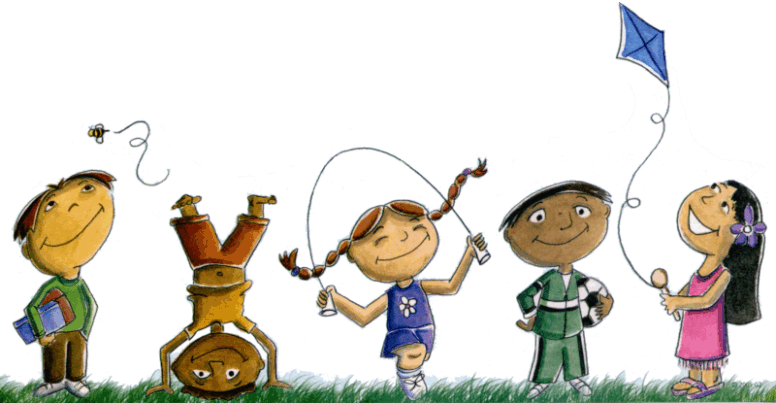 Tel:  0173 718 7724waldschule@awo-ruhr-mitte.de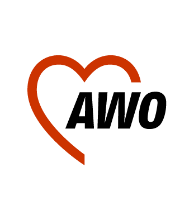 									Offener Ganztag der Liebe Eltern,						07.12.2020					Covid 19 hat uns fest im Griff. Die Weihnachtsferien beginnen in diesem Jahr früher, um die Kontakte und somit das Infektionsrisiko einzuschränken.Die Notbetreuung für den 21.und 22.Dezember wurde bereits über die Schule abgefragt (siehe Homepage der Schule).Am 23.12.2020 ist die OGS von 9:00 Uhr bis 16:00 Uhr geöffnet (auf Antrag ab 8:00).Vom 24.12.2020 - 5.01.2021 bleibt die OGS geschlossen.Am 06.01.2021 ist von 9:00 Uhr bis 16:00 Uhr Betreuung (auf Antrag ab 8:00).Am 07.01.2021 ist ein pädagogischer Tag der Lehrer und wir bieten eine Notbetreuung von 8:00 Uhr bis 17:00 Uhr an.Mit freundlichen Grüßen, den besten Wünschen für schöne und erholsame Ferientageund vor allem bleiben Sie gesund!Barbara Michler-Brozio und das OGS Team der WaldschuleBitte geben Sie den unteren Abschnitt bis zum 11.12.2020 bei uns in der OGS Waldschule ab. ------------------------------------------------------------------------------------------------------------------------ keine Betreuung vom 23.12.2020 bis 07.01.2021 Betreuung benötigt am 23.12.2020  Betreuung benötigt am 06.01.2021  Betreuung benötigt am 07.01.2021 Name des Kindes:  ____________________________ ____   Klasse:________                          _____________					__________________Datum							Unterschrift der Eltern